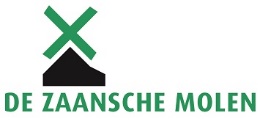 Koog aan de Zaan, april 2019Geachte leerkracht, De Zaansche Molen beheert als eigenaar van 13 historische industrie molens en het Molenmuseum een schat aan erfgoed kennis. Die willen we graag delen. Vandaar ons uitgebreide lesprogramma voor het basisonderwijs. We hebben dit aanbod met zorg samengesteld met een passend programma voor elk leerjaar. Nieuw is het educatief programma ‘Tijdreis 1850, arbeiders en molenaars’, dat we in samenwerking met het Zaans Museum hebben gerealiseerd.  In 2019 verhuizen we het Molenmuseum naar de Kalverringdijk op de Zaanse Schans. Met het nieuwe museum vlakbij de molens kunnen we ons educatieve aanbod nog meer verbreden en verdiepen. Daar zullen we u uiteraard nog nader over berichten. De verhuizing houdt in dat het Molenmuseum vanaf 3 juni 2019 gesloten om medio  voorjaar 2020 op de nieuwe locatie te openen. De bestaande programma’s voor het schooljaar 2019 – 2020 worden daarom niet in het huidige Molenmuseum aangeboden (want dat is gesloten), maar in zijn geheel in onze molens. Het programma (te boeken via het cultuurmenu) ziet er als volgt uit: Groep 1 t/m 2: Pluis, de papiermolenmuis. Locatie: papiermolen De SchoolmeesterGroep 1 t/m 4: De Sint en het verdwenen kruid. Locatie: De Bleeke Dood en De HuismanGroep 3 t/m 8: De meester schrijft nog op papier. Locatie: papiermolen De SchoolmeesterGroep 4 t/m 7: Meel op de billen. Locatie: meelmolen De Bleeke DoodGroep 5 t/m 8: Tijdreis 1850, arbeiders en molenaars. Locatie: Zaanse Schans en Het Jonge SchaapGroep 5 t/m 8: Van boom tot plank. Locatie: houtzaagmolen Het Jonge SchaapGroep 6 t/m 8: In de olie. Locatie: oliemolen De Bonte Hen Het Molen voor-proef ‘je’ (groep 3) is niet opgenomen in dit aanbod, omdat we dat in het nieuwe Molenmuseum gaan aanbieden. Als u toch geïnteresseerd bent in dit programma, neem dan even contact met ons op zodat we de mogelijkheden kunnen bespreken.  Zoals u van ons gewend bent worden de leerlingen begeleid door onze vrijwillige en zeer bekwame museumdocenten. Indien u specifieke wensen heeft neemt u dan contact met ons op. Wij bieden graag maatwerk. Ideeën en tips voor nieuwe programma’s in het toekomstige Molenmuseum zijn altijd welkom! Graag zien wij u komend schooljaar bij De Zaansche Molen(s)!